FWMS Chamber Choir T-shirt$17Order formName______________________________________________________________Check #_________________ (payable to FWMS)  or  Cash________________Circle Size:  Youth Large    Adult Small    Adult Medium   Adult Large   Adult X-LargePlease consider that we use the same shirts for all years of Chamber Choir when choosing your size!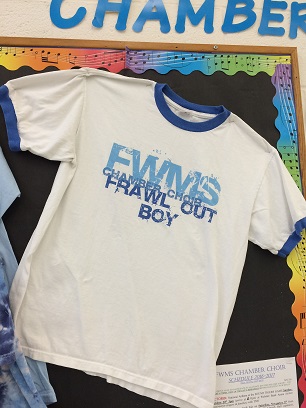 Pre-shrunk 100% cotton Adult Large pictured & displayed on my bulletin board.Make checks payable to FWMS & due by Friday, October 7th